 Stage 4 German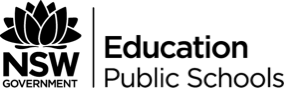 Activity – eating outNumeracy activity nameSchnitzelhausNumeracy Skills Framework Focus Area1: Mental computation and numerical reasoningAspect/sUnderstanding mathematical information in texts and tasks
Understanding fractions, decimals, percentages, rates, ratiosStage4Year level7-8LanguageGermanUnit of workEating outHow will the numeracy skills be supported by this activity?Students are required to calculate:total costs of items ordered at a restaurantthe tip as percentage of meal costpercentage savings if food is ordered as takeaway instead of table service.Language structures incorporatedIch möchte… – I would like…
Wir möchten… – We would like…
einmal/zweimal – one/two (when ordering) 
die Rechnung – the bill 
die Bedienung – the water/waitress 
Zahlen, bitte! – Bill, please! 
Stimmt so! – That’s fine! (keep the change) 
Menu layout and vocabularySchnitzelhausView the online menu at the Schnitzelhaus websiteUse this menu to answer the questions below.Question 1You have offered to take a friend for dinner at the Schnitzelhaus. You have €20 to spend. You would each like to order a main, a dessert and a drink.What do you order? (Wir möchten einaml/zweimal…)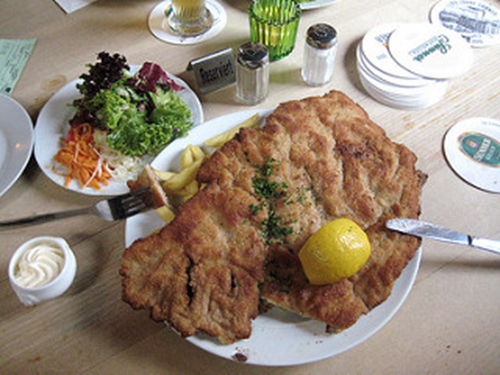 Image: schnitzel, frau-Vogel, CC BY-NC 2.0Question 2You are eating on your own tonight. You ordered your food (Ich möchte…) and have now eaten.You’ve eaten a Wienerschnitzel and a donut, and had a large cola to drink.What will the total of your bill (die Rechnung) be?It’s time to pay your bill – Zahlen, bitte! You’re happy with the service and would like to leave a small tip for die Bedienung.You give €12,00 and say Stimmt so! (Keep the change)How much was your tip?What percentage of your meal cost was your tip?How much do people usually tip in Austria?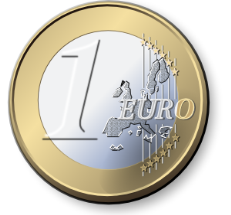 Image: One Euro coins Creative CommonsQuestion 3You and your friends are in the mood for some burgers. You want to order three large schnitzel burgers, and some chips.How much will that cost if you eat in?How much will that cost if you get takeaway?What percentage saving will you receive if you order takeaway?You realise that’s just too much junk food and change your order. How much for four baked Alaskan salmon fillets, rice and a small green salad? Make sure you get the cheapest option and it’s takeaway!Is it cheaper to eat more healthily in this instance?